Предмет: Додатне информације и појашњења конкурсне документације бр. ЈНОП/1-2020/ИП - Јавна набавка услуге израде пројектно техничке документације за грађевинску дозволу (ПГД) за изградњу стадиона у Крушевцу. ПИТАЊЕ:У складу са чланом 63, став 2 Закона о јавним набавкама, а у доброј намери, указујемо наручиоцу на недостатке у конкурсној документацији за Јавну набавку услуга број ЈНОП/1-2020/ИП. У делу ДОДАТНИ УСЛОВУ, одељку 2 – пословни капацитет, Наручилац је захтевао следеће: „а) Да је понуђач у претходних пет година од дана објаве Позива на Порталу јавних набавки реализовао уговорeза израду ПГД или ПЗИ пројектне документације у укупној вредности од најмање 70.000.000,00 динара без пореза на додату вредност, а који се односе на пројектовање стамбених, стамбено-пословних, пословних и јавних објеката, од чега један уговор који се односи на пројектовање спортских објеката у минималном износу од 20.000.000,00 дин без пдв-а“ Сматрамо да је ово врло строг, рекли би смо дискриминаторски услов да се тражи пројектовање једног спортског објекта у вредности од 20.000.000 динара. Сви смо сведоци да је тек у последњих годину или две тенденција да се интензивније ради на пројектима спортске инфраструктуре, посебно већих објеката али већина тих пројеката је још увек у разради и не могу се окарактерисати као завршени. Сматрамо да је истрајавање на услову да се тражи један објекат у вредности од 20.000.000 дин без пдв-а дискриминаторски и да сужава круг потенцијалних понуђача без реалних основа. Колико има спортских објеката у Републици Србији, који су испројектовани у последњних пет година у вредности која је тражена?  Предлажемо Наручиоцу да у интересу транспарентности поступка дозволи да се овај тражени износ од 20.000.000 динара докаже и испуни кроз неколико различитих уговора такође за спортске објекте, чији пројекти су завршени. Сматрамо да би на овај начин остао довољно „јак“ услов да се добије квалитетан и референтан понуђач а опет са више различитих референтних пројеката, довољно коректан и трансапрентан поступак одабира. Ми сматрамо за нашу колегијалну и стручну обавезу да најавимо наш захтев за заштиту права понуђача уколико се истраје на једном овако оштром захтеву, чиме се директно врши опструкција начела поштовања конкуренције.  ОДГОВОР НА ПИТАЊЕ: Конкурсна документација је припремљена у свему у складу са Законом о јавним набавкама („Службени гласник РС”, бр. 124/12, 14/15 и 68/15- у даљем тексту: Закон) и Правилником о обавезним елементима конкурсне документације у поступцима јавних набавки и начину доказивања испуњености услова („Службени  гласник РС”, бр. 86/15 и 41/19). Напомињемо да је чланом 76. став 4. и 6. Закона предвиђено да наручилац може да одреди и друге додатне услове за учешће у поступку јавне набавке. Поред наведеног, услови морају бити такви да не дискриминишу понуђаче и да су у логичкој вези са предметом јавне набавке, што је овде испуњено. Наиме, наручилац је става да није прекршено начело обезбеђивања конкуренције дефинисањем услова пословног капацитета јер је у логичкој вези са предметом јавне набавке, а који је у знатно мањој вредности него што је процењена вредност предметне јавне набавке.Дакле, имајући у виду напред наведено, несумњиво произилази да је наручилац дефинисао минималне додатне услове за учешће у поступку јавне набавке у погледу пословног капацитета, а у складу са сопственим потребама и са циљем избора компетентног понуђача, односно пружаоца услуге који ће бити у могућности да реализују конкретан уговор о јавној набавци.Став наручиоца је да је код ове јавне набавке веома битно да понуђачи, односно потенцијални пружаоци услуга имају стручно искуство у вези са пројектовањем спортских објеката који је предмет јавне набавке и тражени уговор који се односи на пројектовање спортских објеката у минималном износу од 20.000.000,00 дин без пдв-а свакако јесте показатељ потребног искуства, што је један од доказа да је у питању компетентан понуђач који ће квалитетно и ефикасно пружити потребне услуге.С обзиром на напред изнето, наручилац је мишљења да је захтевани услов у свему у складу са Законом те да није потребно мењати конкурсну документацију.Комисија за јавну набавку                                                                                                             ЈНОП/1-2020/ИП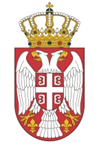 Република СрбијаВЛАДАКАНЦЕЛАРИЈА ЗА УПРАВЉАЊЕ ЈАВНИМ УЛАГАЊИМАКомисија за јавну набавкуНемањина 11, БеоградБрој: ЈНОП/1-2020/ИП21.02.2020. године